Publicado en El Puerto de Santa María (Cádiz) el 11/04/2019 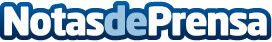 Ayuda T crea un robot para que los autónomos resuelvan sus dudas laborales y fiscales las 24 horasALMA, un robot de inteligencia artificial que sólo resuelve dudas a pymes y autónomos en materia fiscal, laboral y contableDatos de contacto:Ana Roldan (Responsable de contenido)AYUDA T | ALMA900831638Nota de prensa publicada en: https://www.notasdeprensa.es/ayuda-t-crea-un-robot-para-que-los-autonomos Categorias: Nacional Finanzas Inteligencia Artificial y Robótica Emprendedores E-Commerce http://www.notasdeprensa.es